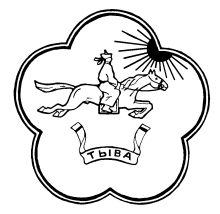 РЕСПУБЛИКА ТЫВА                668360 Республика Тыва     ТЫВА РЕСПУБЛИКАНЫНТЕС-ХЕМСКИЙ КОЖУУН          Тес-Хемский кожуун        ТЕС-ХЕМ КОЖУУННУНХУРАЛ ПРЕДСТАВИТЕЛЕЙ              с.Самагалтай              ТОЛЭЭЛЕКЧИЛЕР ХУРАЛЫ                                                                 ул.А.Ч.Кунаа,58                                                                          т.21576Решение № 26от «22»  мая 2018г.								с. Самагалтай                                                                        Об отмене решения Хурала Представителей Тес-Хемского кожууна          В соответствии с Федеральным законом от 06.10.2003г. №131-ФЗ «Об общих принципах организации местного самоуправления в Российской Федерации»,  руководствуясь Уставом муниципального района «Тес-Хемский кожуун Республики Тыва», Хурал Представителей Тес-Хемского кожууна  РЕШИЛ:1. Отменить решение Хурала Представителей Тес-Хемского кожууна №91 от 29.11.2012г «Об утверждении Положения об отделе по управлению муниципальным имуществом и земельным отношениям Администрации МР «Тес-Хемский кожуун Республики Тыва».2.Опубликовать настоящее решение в установленном порядке.Глава - Председатель Хурала представителей  Тес-Хемского  кожууна                                               Донгак Ч.Х.             